为方便广大用户疫情期间的移动科研需要，中国知网开发的全球学术快报将升级用户注册和机构绑定机制，方便用户在家即可与机构绑定，享用机构订购的知网资源，随时随地获取知网合作的全球学术信息。实现全球学术资源尽在“掌”握，共分三步：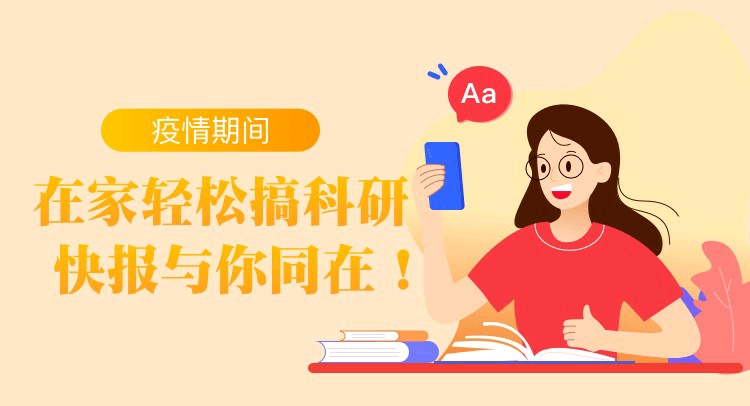 01第一步：下载并安装全球学术快报APP扫描下面的二维码，下载并安装全球学术快报。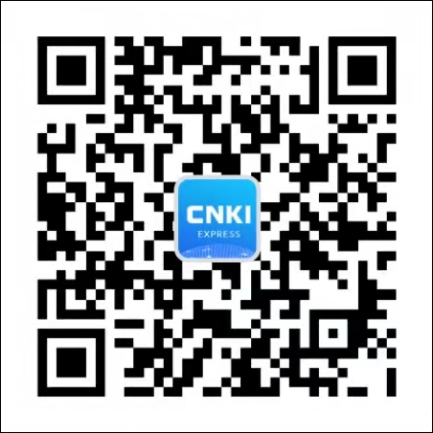 扫一扫下载APP02第二步：用户注册点击首页右下角的“我的”，再点击“登录”即可进入注册页面。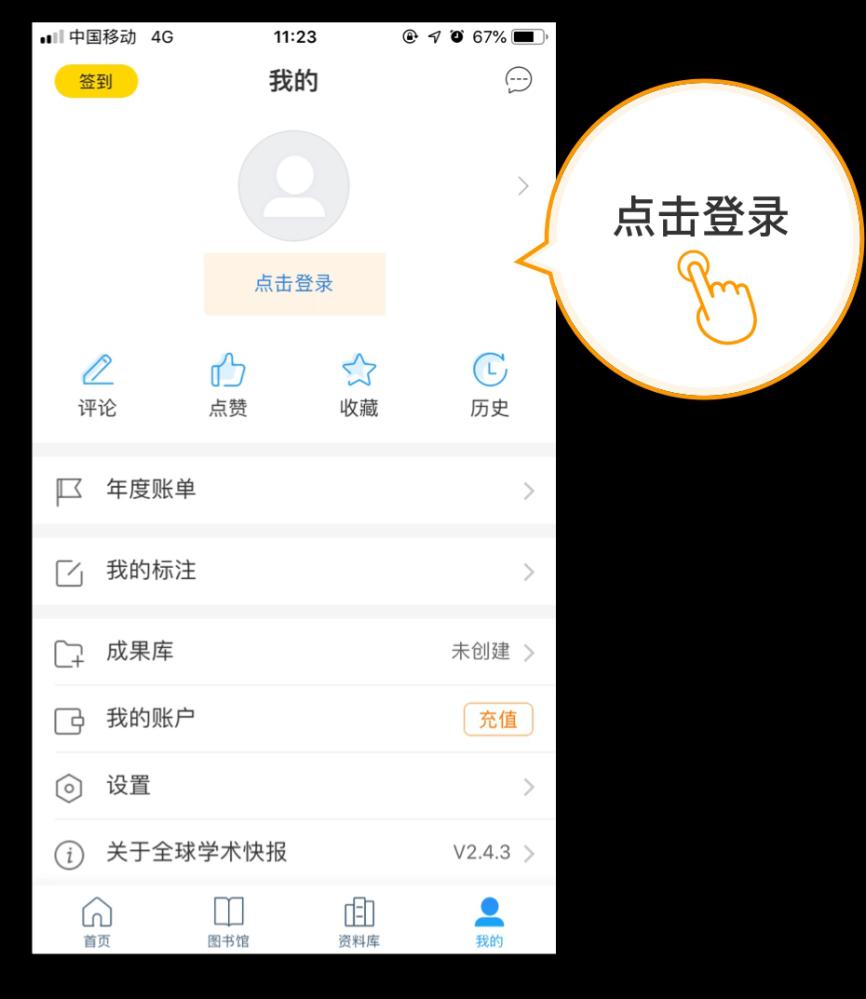 IOS系统下，如图：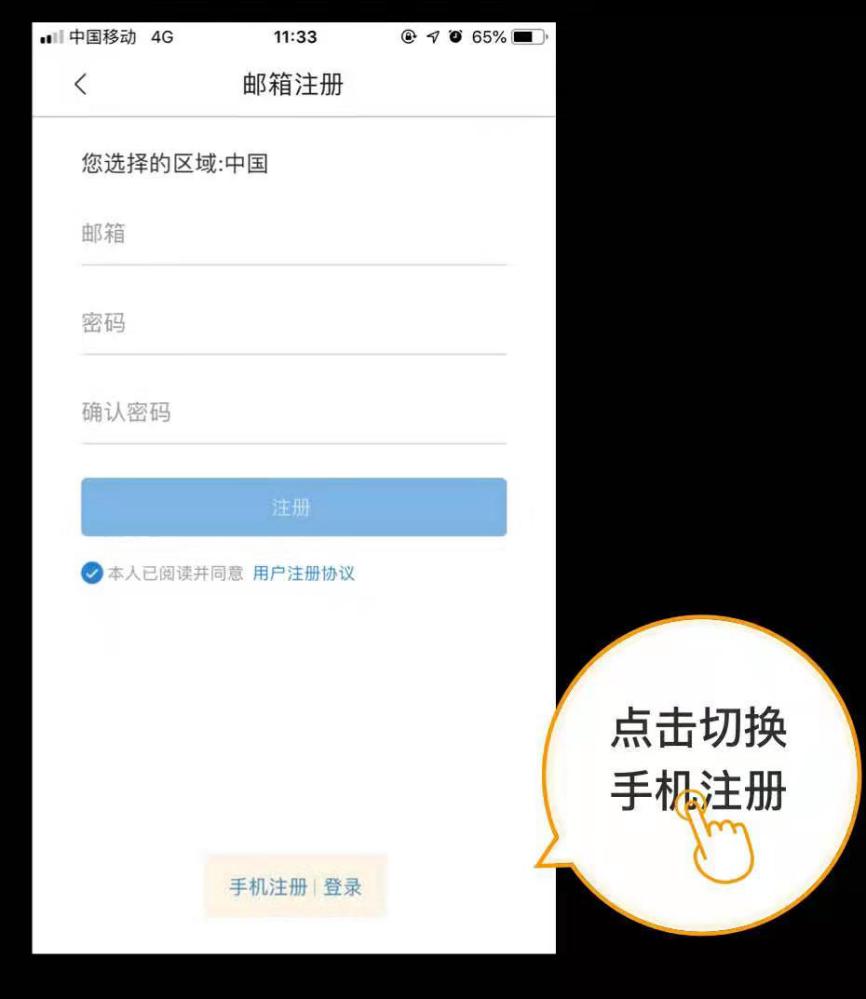  Android系统下，如图：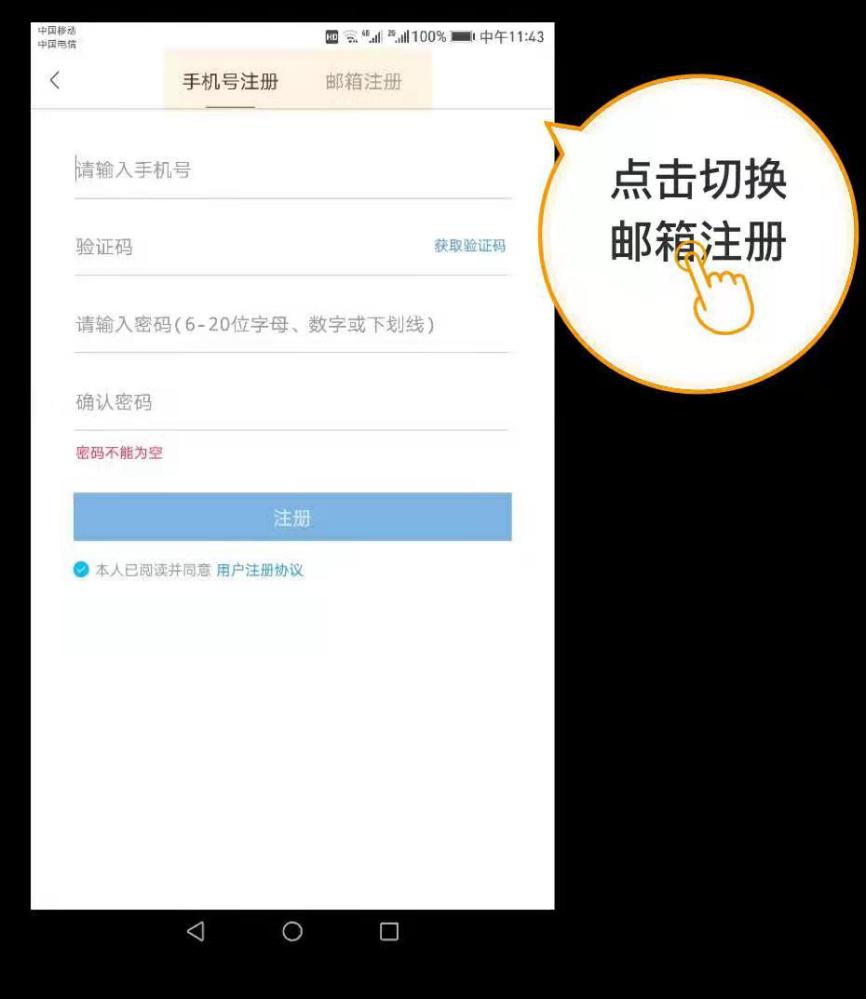 03第三步：绑定机构完成注册后，输入用户名和密码登录进入系统。点击头像图标，将必要的个人信息如实补充完毕。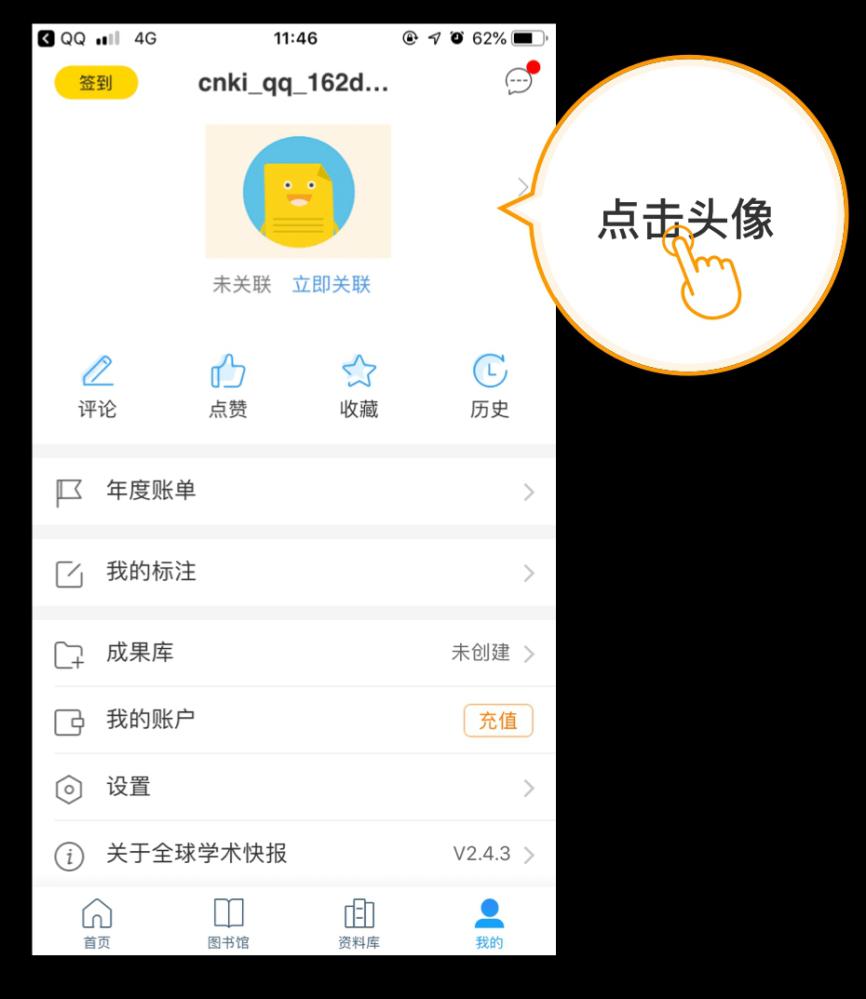 邮箱最好填机构邮箱，如kcx111@mails.tsinghua.edu.cn,机构务必填写完整，如填北京大学而非“北大”，北京师范大学而非“北师大”，上海交通大学而非“上交大”，以便准确认证。知网将通过位置、IP、机构名称、姓名等信息，采用大数据分析方式认证用户的合法性。补全信息后，点击保存。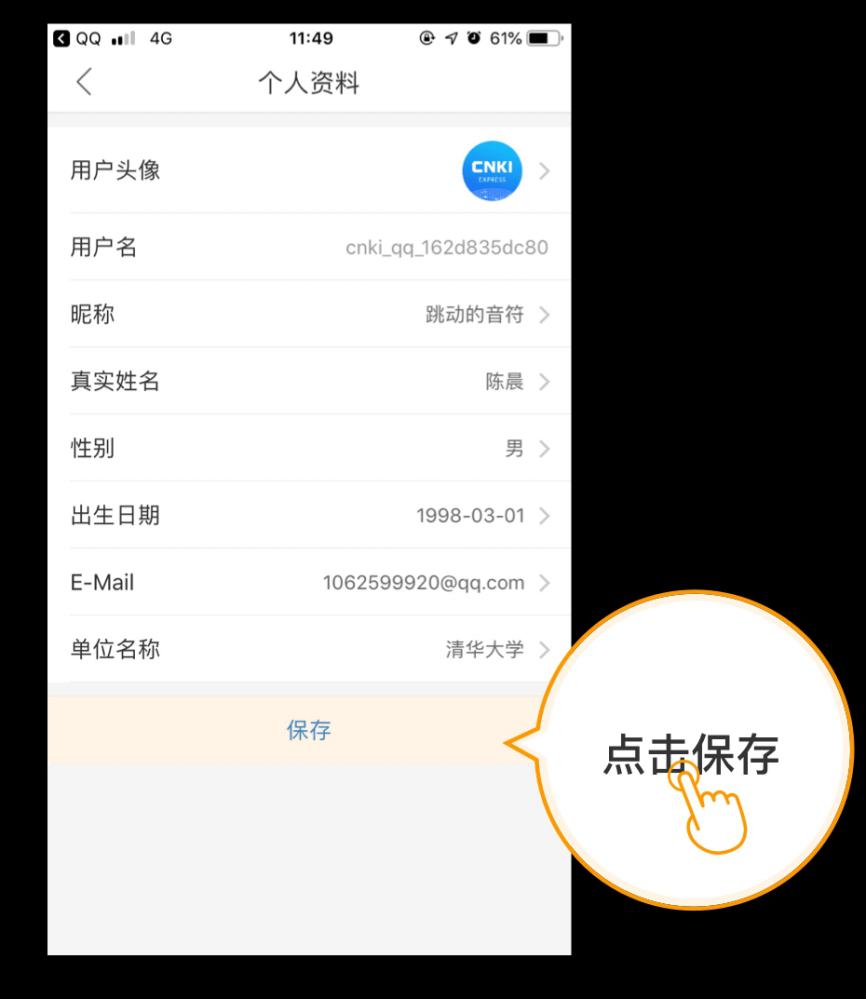 点击“设置”进入系统设置页，退出系统并重启APP，即可完成关联。至此，您就可尽情享用所在机构为您订购的知网资源了，当然为了保护知识产权，系统在保证您充分使用的同时，也限定了每日访问下载的数量。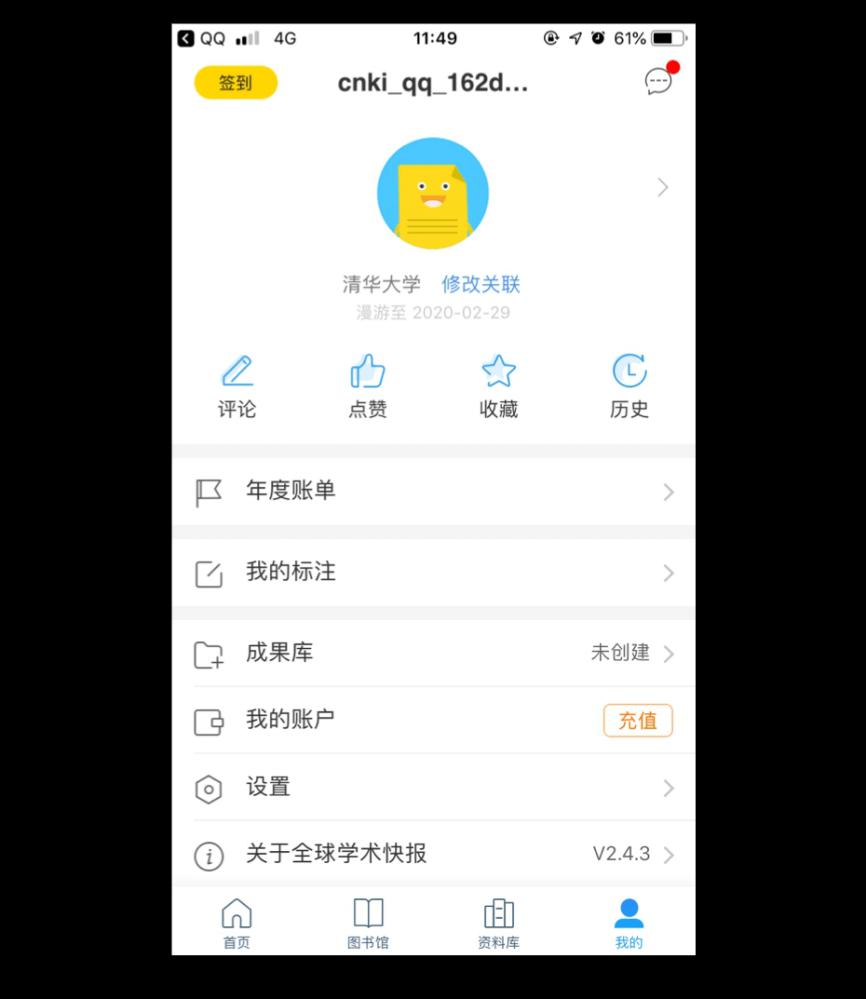 如果您想了解疫情的最新研究成果，不妨定制一个“冠状病毒”专题。只需点击首页下方的“图书馆”，再点击页面上的“+”号按钮，选择“主题”定制，在检索框中输入“冠状病毒”点击“定制”按钮即可完成。每日将有最新的相关文献成果推送到您的首页。当然，该平台还有智能检索、整刊浏览、HTML阅读、个人学术成果注册等强大功能，如果您就在机构范围内，还提供IP绑定、位置绑定、口令绑定等多种机构绑定方式。您可用手机登录m.cnki.net，了解更多功能。您在产品使用过程中有任何问题与建议，都可以通过加入QQ群联系我们：群号1 : 799706642群号2 : 1047821530群号3 : 322055812